DIREZIONE DIDATTICA STATALE 3° CIRCOLO di ANGRI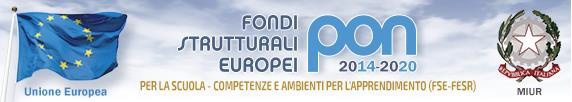 Via  D.Alighieri , 15 - 84012 ANGRI (SA) Tel./fax 081.5138806Temporaneamente insediata in via Lazio, s.n.c. - AngriC.F. 94008830658  E-mail: saee18300p@istruzione.itSito web: www.terzocircoloangri.gov.itPosta certificata: saee18300p@pec.istruzione.itCodice Univoco Ufficio: UFTIIKScuola PrimariaProgrammazione annualeItaliano                                                                       Classi terzea.s. 2023/2024Data                                                                                                                                                                                                    Docenti COMPETENZE CHIAVE E DI CITTADINANZACompetenza alfabetica funzionaleCompetenza  digitaleCompetenza personale, sociale e capacità di imparare ad imparareCompetenza in materia di cittadinanzaCompetenza imprenditorialeSettembre Settembre Settembre Settembre I Bimestre: ottobre e novembreI Bimestre: ottobre e novembreI Bimestre: ottobre e novembreI Bimestre: ottobre e novembreIndicatori ConoscenzeAbilità Competenze ASCOLTARE E PARLAREStrategie essenziali dell’ascoltoRegole della comunicazione oraleMantiene un’attenzione gradualmente più costante su messaggi di diverso tipo, ascolta: istruzioni semplici e di uso pragmatico, spiegazioni, narrazioni e descrizioni.Partecipa ad una conversazione orale rispettandone le regoleL’alunno si inserisce positivamente negli scambi comunicativi con i pari e gli adulti, interagisce con pertinenza, con linguaggio chiaro e nel rispetto di semplici regole;Comprende semplici testi di tipo diverso;LEGGERE E COMPRENDERETecniche di letturaFunzione e scopo del testo (racconto realistico e testo descrittivo)Elementi strutturali di un testo (inizio, svolgimento, conclusioneLegge a voce alta in modo corretto, scorrevole ed espressivo.Legge, comprende e interpreta testi di vario tipo, (racconti realistici e testi descrittivi) continui e non continui, ne individua il senso globale e le informazioni principali, utilizzando strategie di lettura adeguate agli scopiSCRIVEREFrasi coerenti e ortograficamente corretteCostruisce frasi semplici e compiute, rispettando le principali convenzioni ortograficheProduce in modo ordinato, coerente e ortograficamente corretto semplici testi di vario tipo legati a scopi concreti e connessi con situazioni quotidiane ESPANSIONE DEL LESSICOAmpliamento del patrimonio lessicale Omonimi, significati generali e particolariL’alunno raccoglie le idee per la scrittura attraverso l’osservazione della realtà, il recupero delle esperienze, la fantasia o la riflessione sul proprio vissuto utilizzando un lessico via via più ampio Produce testi in relazione a diversi scopi comunicativi RIFLESSIONE LINGUISTICA Principali convenzioni ortografiche di scrittura: digrammi, trigrammi, raddoppiamenti, accenti,apostrofoUsa correttamente le principali convenzioni ortografiche.Scrive testi legati alla propria esperienza ortograficamente corretti II Bimestre: dicembre e gennaio (termine I quadrimestre)II Bimestre: dicembre e gennaio (termine I quadrimestre)II Bimestre: dicembre e gennaio (termine I quadrimestre)II Bimestre: dicembre e gennaio (termine I quadrimestre)Indicatori Conoscenze abilitàcompetenzeASCOLTARE E PARLAREFrasi correttamente strutturate e con lessico appropriatoAscolta e comprende testi orali “diretti o trasmessi dai media” cogliendone il senso, le informazioni principali e lo scopo.Riferisce esperienze personali e collettive in modo chiaro e logicoSi inserisce positivamente negli scambi comunicativi con i pari e gli adulti, interagisce con pertinenza, con linguaggio chiaro e nel rispetto di semplici regole;Comprende semplici testi di tipo diverso;LEGGERE E COMPRENDEREElementi fondamentali di un testo (personaggi, luoghi, tempi, situazioni…)Tipologie testuali (testo narrativo fantastico e testo informativo)Individua la struttura e gli elementi fondamentali di un testo.Legge, comprende e interpreta testi di vario tipo, (testi narrativi fantastici e testi informativi) continui e non continui, ne individua il senso globale e le informazioni principali, utilizzando strategie di lettura adeguate agli scopiSCRIVEREStruttura base di un testo secondo la tipologia.Principali caratteristiche dei testi narrativi (racconto fantastico,la fiaba, la favola,il mito, la  leggenda) e dei testi informativiProduce semplici testi di vario tipo anche con l’ausilio di schemi e immagini.Produce in modo ordinato, coerente e ortograficamente corretto semplici testi di vario tipoESPANSIONE DEL LESSICOStrategie varie per la comprensione di parole non noteRicava il significato delle parole non note in base al contesto.Utilizza alcuni semplici termini specifici nei campi di studio. RIFLESSIONE LINGUISTICALe parti variabili del discorso (il nome,l’articolo,etc…)Individua le parti variabili del discorso.Produce frasi complete costituite dagli elementi essenziali.Applica nella comunicazione orale e scritta le conoscenze fondamentali della morfologia tali da consentire coerenza e coesioneIII Bimestre: febbraio e marzoIII Bimestre: febbraio e marzoIII Bimestre: febbraio e marzoIII Bimestre: febbraio e marzoIndicatori Conoscenze abilitàcompetenzeASCOLTARE E COMPRENDEREOrganizzazione del contenuto secondo il criterio della successione temporale e nel rispetto delle concordanze.Arricchimento del lessicoFormula domande, esprime opinioni nel rispetto dei tempi e dei punti di vista.Espone testi letti e ascoltati con un lessico sempre più ricco e specificoComunica esperienze, vissuti, emozioni propri e altrui in modo chiaro, ordinato e organizzato utilizzando il lessico appreso.LEGGERE E COMPRENDEREElementi strutturali e fondamentali di un testo poetico (il verso,la strofa, le rime,la metafora,la similitudine…) e di un testo narrativoTipologie testuali (testo poetico e testo narrativo)Utilizza diverse forme di lettura funzionali allo scopo, a voce alta, silenziosa, per lo studio, per il gusto personaleLegge testi di vario genere facenti parte della letteratura per l’infanzia, sia a voce alta sia in lettura silenziosa e autonoma e formula su di essi giudizi personali.SCRIVEREScrittura creativaRielabora testirielabora testi completandoli e /o trasformandoliESPANSIONE DEL LESSICOUtilizzo di vocaboli nuovi in forma orale e scrittaAmplia il patrimonio lessicale e usa in modo appropriato le parole appreseUtilizza e comprende il lessico d’alto uso tale da permettergli una efficace comunicazione relativa alla quotidianitàRIFLESSIONE LINGUISTICAIl discorso diretto e indiretto e le “parole gancio”.Individua l’ordine alfabeticoUtilizza in maniera corretta il vocabolario.varia i registri a seconda del destinatario e dello scopo della comunicazione.IV Bimestre: aprile e maggio (termine II Quadrimestre)IV Bimestre: aprile e maggio (termine II Quadrimestre)IV Bimestre: aprile e maggio (termine II Quadrimestre)IV Bimestre: aprile e maggio (termine II Quadrimestre)Indicatori Conoscenze Abilità Competenze ASCOLTARE E PARLAREConcetti di: mittente, destinatario, messaggio, registro.Ascolta gli interventi dei compagni, interagisce e riconosce i principali componenti della comunicazioneComunica esperienze, vissuti, emozioni propri e altrui in modo chiaro, ordinato e organizzato utilizzando il lessico appreso.LEGGERE E COMPRENDERELettura di testi di vario genere e funzione e scopo del testoIndividua la funzione delle diverse tipologie testuali.Legge testi di vario genere facenti parte della letteratura per l’infanzia, sia a voce alta sia in lettura silenziosa e autonoma e formula su di essi giudizi personali.SCRIVEREScrittura di testi corretti nell’ortografia, chiari e coerenti, legati all’esperienza e alle diverse occasioni di scrittura che la scuola offre.Modifica testi anche in modo creativo (titolo, parte iniziale/ finale …)Rielabora testi completandoli e /o trasformandoli (avvio alla sintesi)ESPANSIONE DEL LESSICOAmpliamento del patrimonio lessicale attraverso esperienze scolastiche ed extrascolastiche e attività di interazione orale e di letturaAmplia il patrimonio lessicale e usa in modo appropriato le parole apprese.Utilizza e comprende il lessico d’alto uso tale da permettergli una efficace comunicazione relativa alla quotidianitàRIFLESSIONE LINGUISTICAI diversi registri comunicativiGli elementi costitutivi di una frase (soggetto, verbo, espansioni).Si avvale dei diversi registri comunicativi in rapporto all’interlocutore.Varia i registri a seconda del destinatario e dello scopo della comunicazioneGiugno Giugno METODOLOGIALa metodologia scelta si baserà su una didattica laboratoriale, intendendo il laboratorio non come luogo fisico, ma come luogo mentale, concetuale e procedurale, dove il bambino è intendo a fare più che ad ascoltare. Attraverso il ricorso alle nuove tecnologie, si stimolerà la capacità espressiva, cognitiva e comunicativa. Si promuoveranno: conversazioni guidate, lavori di gruppo, forme di apprendimento cooperativo, problem-solving, braimstorming, peer to peer, classi aperteATTIVITÀASCOLTARE E PARLARELibere conversazioni guidate - discussioni e scambi comunicativi - esposizioni dell’insegnante  e/o dei compagni- ascolto di letture da parte dell’insegnante - lettura e analisi del contenuto di un testo- giochi linguistici- individuazione dei diversi registri comunicativi.LEGGERE E COMPRENDERELettura espressiva di testi di varia tipologia- lettura, analisi e comprensione di testi di varia  tipologiaSCRIVEREProduzione di testi di tipologie diverse- analisi strutturale di testi e individuazione di personaggi, luoghi e tempi. - smontaggio e rimontaggio del testo- attività di sintesi- produzione di sequenze  narrative, rispettando le scelte dei tempi verbali.ACQUISIZIONE ED ESPANSIONE DEL LESSICO RICETTIVO E PRODUTTIVOArricchimento lessicale-uso del vocabolario- letture di gruppo e singole. dettato di parole e  ricerca della loro origine e del loro significato sul dizionarioELEMENTI DI GRAMMATICA ESPLICITA E RIFLESSIONE SUGLI USI DELLA LINGUARiflessione sulle parole che evitano le ripetizioni dei nomi: definizione e classificazione- analisi  sintagmatica della frase- rielaborazione del testo: inserimento del discorso diretto e della relativa  punteggiatura - attività di approfondimento e consolidamento.STRUMENTI/SUSSIDIMateriale strutturato:libri di testo e nontesti di supportofotocopie,schede predispostemappe concettuali e schemisussidi didatticigiornali e rivistebiblioteca scolasticacomputersoftware didattici LIMVERIFICASaranno somministrate ProveIn ingressoBimestraliQuadrimestraliVALUTAZIONELa valutazione sarà globale, perciò terrà conto, oltre che degli esiti delle prove oggettive, anche della maturazione generale dell’alunno. Essa verrà espressa tenendo conto delle griglie di correzione e di valutazione deliberate dal Collegio